                                                                                                                                         № 61  30  декабря 2021 г.    ПРОЕКТРОССИЙСКАЯ ФЕДЕРАЦИЯИРКУТСКАЯ ОБЛАСТЬ НИЖНЕУДИНСКИЙ РАЙОНАДМИНИСТРАЦИЯЗАРЕЧНОГО МУНИЦИПАЛЬНОГО ОБРАЗОВАНИЯАДМИНИСТРАЦИЯ – СЕЛЬСКОГО ПОСЕЛЕНИЯПОСТАНОВЛЕНИЕОБ УТВЕРЖДЕНИИ СТОИМОСТИ УСЛУГ, ОКАЗЫВАЕМЫХ СПЕЦИАЛИЗИРОВАННЫМИ СЛУЖБАМИ ПО ПОХОРОННОМУ ДЕЛУРуководствуясь ст. 16,17 Федерального закона от 6 октября 2003 года № 131-ФЗ «Об общих принципах организации местного самоуправления в Российской Федерации», Федеральным законом от 12.01.1996г. № 8-ФЗ «О погребении и похоронном деле», п.22 ч.1 ст.6 Устава Заречного муниципального образования, администрация Заречного муниципального образованияПОСТАНОВЛЯЕТ:Установить стоимость услуг, оказываемых специализированными службами по вопросам похоронного дела, согласно гарантированному перечню услуг по погребению в соответствии со ст.9 Федерального закона от 12.01.1996г. № 8-ФЗ «О погребении и похоронном деле», близким родственникам, иным родственникам, законному представителю или иному лицу, взявшему на обязанность осуществить погребение на безвозмездной основе за счет средств соответствующих бюджетов Пенсионного фонда Российской Федерации, Фонда социального страхования Российской Федерации, бюджетов субъектов Российской Федерации, согласно приложения №1.Стоимость услуг, предоставляемых согласно гарантированному перечню услуг по погребению, возмещается специализированной службе по вопросам похоронного дела в десятидневный срок со дня обращения этой службы за счет средств: Пенсионного фонда Российской Федерации, Фонда социального страхования Российской Федерации, бюджетов субъектов Российской Федерации.2. Установить стоимость услуг, оказываемых специализированными службами по вопросам похоронного дела, согласно гарантированному перечню услуг по погребению в соответствии со ст.12 Федерального закона от 12.01.1996г. № 8-ФЗ «О погребении и похоронном деле», при отсутствии супруга, близких родственников, иных родственников либо законного представителя умершего или при невозможности осуществить ими погребение, а также при отсутствии иных лиц, взявшему на обязанность осуществить погребение, погребение умершего на дому, на улице или в ином месте после установления органами внутренних дел его личности согласно приложения № 2.3. Настоящее постановление подлежит официальному опубликованию в средствах массовой информации.4. Настоящее постановление вступает в  силу с 01.02.2022 года.5. Контроль за исполнением настоящего постановления оставляю за собой.Глава Заречногомуниципального образованияА.И.РоманенкоПриложение № 1к постановлениюадминистрации Заречногомуниципального образованияот « »   №  Стоимость услуг,оказываемых специализированными службами по вопросам похоронного дела, в соответствии со ст.9 Федерального закона от 12.01.1996г. № 8-ФЗ «О погребении и похоронном деле»Приложение № 2к постановлениюадминистрации Заречногомуниципального образованияот « »   №   Стоимость услуг,оказываемых специализированными службами по вопросам похоронного дела, в соответствии со ст.12 Федерального закона от 12.01.1996г. № 8-ФЗ «О погребении и похоронном деле»ЗАРЕЧНОГОСЕЛЬСКОГО  ПОСЕЛЕНИЯ№Перечень услугСтоимость (руб.)1Оформление документов, необходимых для погребения514,272Предоставление и доставка гроба и других предметов, необходимых для погребения4095,623Перевозка тела (останков) умершего на кладбище (в крематорий)1762,924Погребение (кремация с последующей выдачей урны с прахом)1784,35Стоимость услуг всего8157,16№Перечень услугСтоимость (руб.)1Оформление документов, необходимых для погребения514,272Предоставление гроба 3807,043Перевозка умершего на кладбище (в крематорий)1762,924Погребение  1527,245Облачение тела545,69Стоимость услуг всего8157,16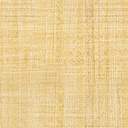 